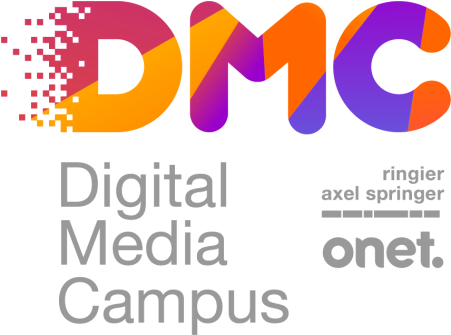 PLAN WARSZTATÓW GRUPOWYCH DIGITAL MEDIA CAMPUS POLAND ONET-RASP 2016/2017Wprowadzenie do dziennikarstwa internetowego – 3 (poniedziałek)  października 2016 – Warszawa, Domaniewska, godz. 10-1710.00-12.00 Bezpieczeństwo w sieci  –Jędrek Trzciński  - specjalista ds. bezpieczeństwa ONET12.00-14.00 Charakterystyka dziennikarstwa online: jak tworzyć materiały? Jak budować tytuły, leady? Rola zdjęć i wideo, linkowanie – Marzena Suchan  - red. naczelna serwisów informacyjnych ONET14.30- 16.30 Storytelling – czyli, jak powinno się opowiadać historię w sieci - Dirk Aschoff – Head of Storytelling BILDJak zostałem influencerem i budowanie własnego wizerunku w mediach społecznościowych – 18 października (wtorek)  2016, Warszawa, Domaniewska 52, godz.10-17Prowadzący:10.00-12.00 Jarosław Kuźniar dyrektor programowy ds. krótkiego video ONET12.00-14.00 Klub dyskusyjny. Gościem klubu będzie redaktor naczelny Forbesa Michał Broniatowski, który opowie o swoich doświadczeniach zawodowych i podyskutujemy nt. aktualnych wydarzeń 14.30-16.30 Michał Pol redaktor naczelny Przeglądu Sportowego klub dyskusyjny. Gościem klubu będzie redaktor naczelny Forbesa Michał Broniatowski, który opowie o swoich doświadczeniach zawodowych i podyskutujemy nt. aktualnych wydarzeń.3.  Weryfikacja treści w sieci i narzędzia praktyczne  - 3 listopada (czwartek) 2016  - Warszawa, Domaniewska 52, godz.10-1710.00-13.00 Media społecznościowe w praktyce oraz dziennikarstwo śledcze– red. Wojciech Cieśla – Newsweek       13.30 – 16.30 Weryfikowanie UGC (User Generated Content) - zdjęcia i wideo, bezpieczeństwo dziennikarza w sieci, elementy Google Maps, Search, Public Data i Google Trends – Beata Biel Google News Lab4.  Specyficznie internetowe formy dziennikarstwa  i różne rodzaje kontentu na różnych platformach – 1 grudnia (czwartek) 2016, Warszawa, ul. Domaniewska 52, godz. 10-1710.00-13.00  Różny kontent, różne platformy – zastępca redaktora naczelnego Newsweek Aleksandra Karasińska 13.30 – 16.30 Live blogging, mikro blogging, listicle, fotogalerie, co to jest viral?   - Piotr Kozanecki wydawca Strony Głównej ONET5. PRAKTYKI - Całodniowe warsztaty w grupach kilkuoosobowych (Warszawa, Kraków): - 15 grudnia (czwartek) 2016, godz. 10-17- Native advertising – Beata Żebrowska (Tarnowska) - Kierownik Zespołu Sprzedaży Reklamy Natywnej (W-wa)- Reklama – Piotr Kowalczyk (Bartek Zarębski?)(W-wa)- SEO – Grzegorz Strzelec – kierownik zespołu SEO Onet.pl (Kraków)- Wydawanie Strony Głównej Onetu – Szef Strony Głównej Onet.pl z zespołem Daniel Bednarek i Monika Wanat  - Wydawca Lifestyle (Kraków)- Marketing online – Radosław Wierzbiński Head Of Strategy and Sales Quality Media Impact Polska (W-wa)- Content do mediów społecznościowych – Paweł Pawelec szef NOIZZ.pl (W-wa)6. Obraz w dziennikarstwie internetowym. Fotoedycja i wizualizacja danych - 12 (czwartek) stycznia 2017, 1-dniowe w grupach kilkuoosobowych (Warszawa, Kraków): 10.00 – 14.00 Maciej Kabroński szef FAKT24.pl 14.30 – 16.30 Marek Kopeć  - Group Product Manager ONET  Jak mierzyć Internet i magiczne SEO - szkolenie 16 (czwartek) lutego 2017 w Warszawie, Domaniewska 52, godz. 10.00-17.0010.00 – 13.00 PV, UU, czas, streamy i inne miary w Internecie - warsztaty, teoria + zajęcia praktyczne - Marcin Niemczyk  - kierownik zespołu Działu Badań i Analiz ONET 13.30 – 16.30 SEO – czyli jak pisać pod Google? – Łukasz Kidoń – szef działu Traffic Intelligence Grupy Onet/RASPVideo, krótkie i długie formy. Praca z kamerą i przed kamerą. Video jako content i jako uzupełnienie contentu. Akademia Video Onet -  2 marca (czwartek) 2017, Warszawa, ul. Marszałkowska 76, godz. 10-17 6 godzin warsztatów, teoria i praktyka Michał Pietniczka Dyrektor Video ONET+ Monika Podyma-Rabiega Producent Video ONET + Wojciech Wieman Video Manager ONETSocial media – FB, Snapczat, Instagram. Jak to robimy my, a jak to robią inni?Szkolenie 6 (czwartek) kwiecień 2017 w Warszawie, ul. Domaniewska 52, godz. 10-17           10.00-12.00 FB, TT, instagram, pinterest, snapchat i inne – nowe media, nowe             wyzwania dla dziennikarzy – Artur Roguski Product Manager Fakt.pl           12.00-13.30 Instagram  - Madleen Kamrath – redakcja BILD, Niemcy           14.00-15.30 Snapchat – Manuel Lorenz – Snapchat Team BILD, Niemcy           15.30-17.00 Live Streaming in Social Media - Florian Scholl – Head of Social Media                                Blick Group, Ringier, SzwajcariaWyjazd studyjny do SWPS Wrocław - wyjazd całodzienny 11 maja (czwartek) 2017Psychologia Internetu  – zajęcia prowadzone przez prof. Dolińskiego lub/i prof. OhmePsychologia mediów - dr Jarosław Kulbat i prawo prasowe z naciskiem na Internet Pracownie badawcze fokusowa i eyetrackowa  Wyjazd studyjny do Berlina – Axel Springer Academy 15/16 czerwca (czwartek/piątek)  2017W czasie semestru zimowego studenci będą mieli możliwość wybrać zajęcia na SWPS-ie (wykłady) w Warszawie i uczęszczać na zasadzie wolnego słuchacza na takie zajęcia na wydziale dziennikarskim.Planujemy także spotkania w ramach klubu dyskusyjnego, gdzie będę w konsultacjach z Wami zapraszał VIP-ów, dziennikarzy, aktorów, sportowców. 